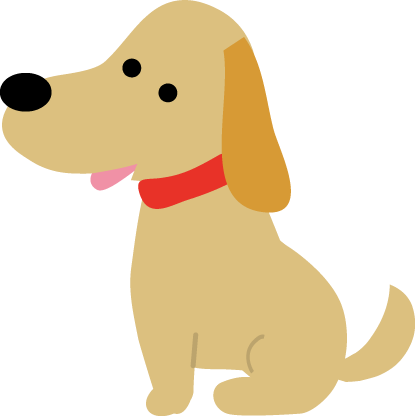 dogcat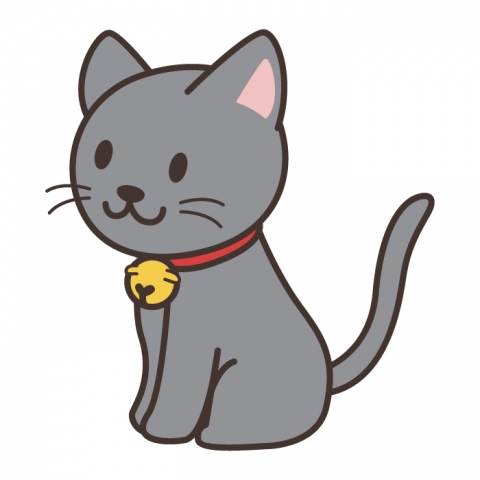 elephant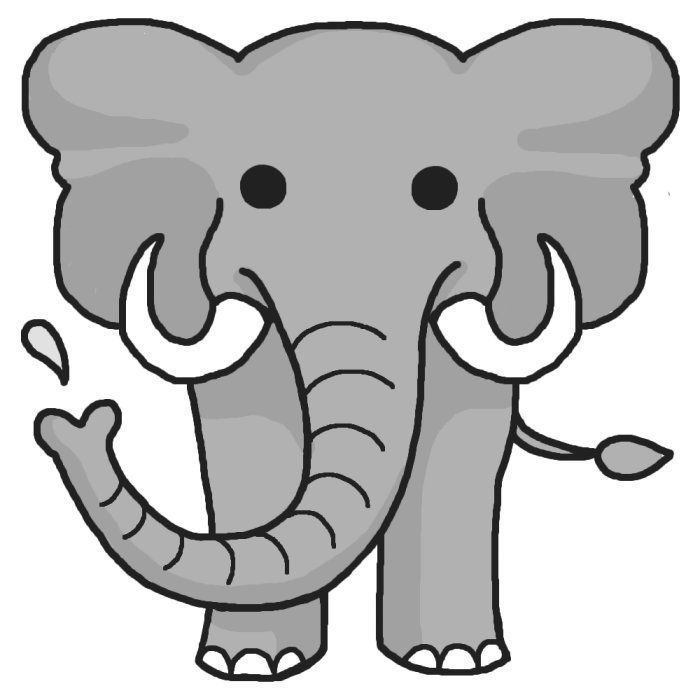 lion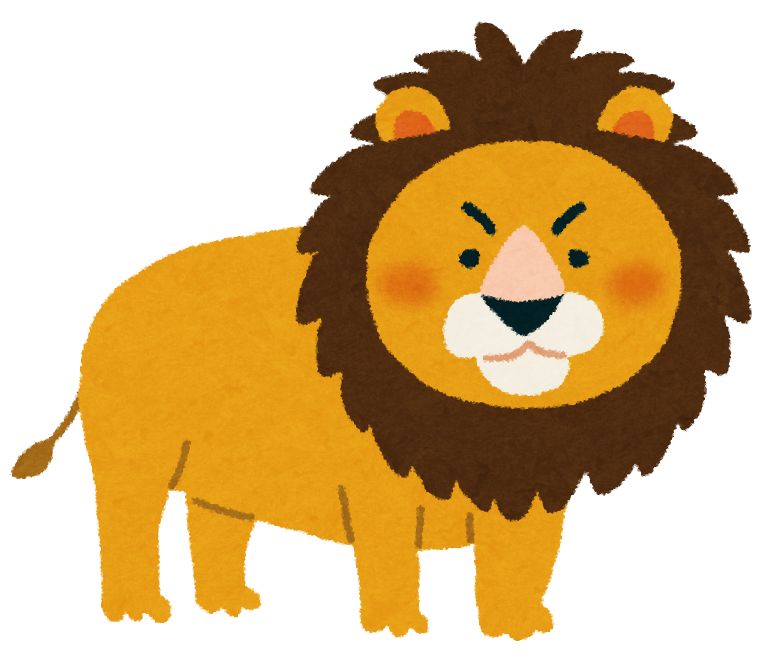 rabbit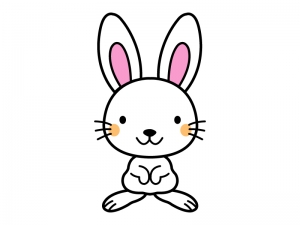 giraffe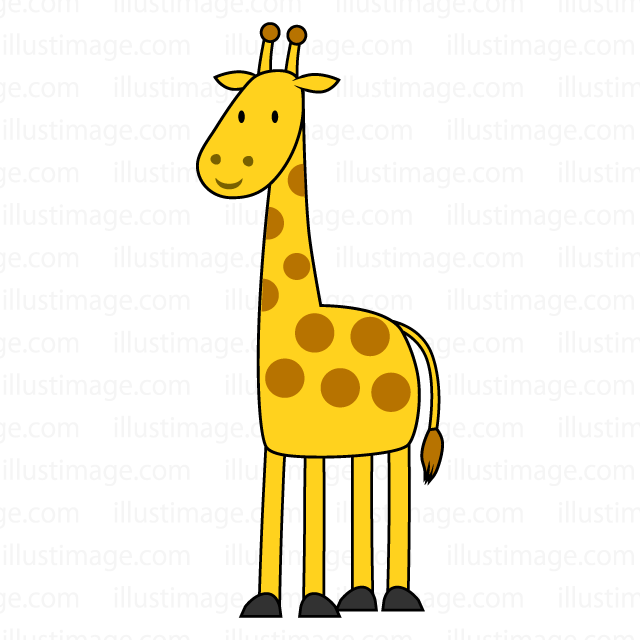 apple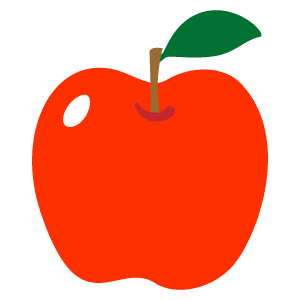 banana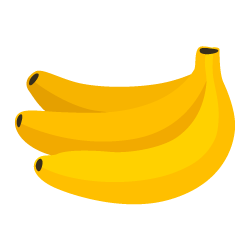 grape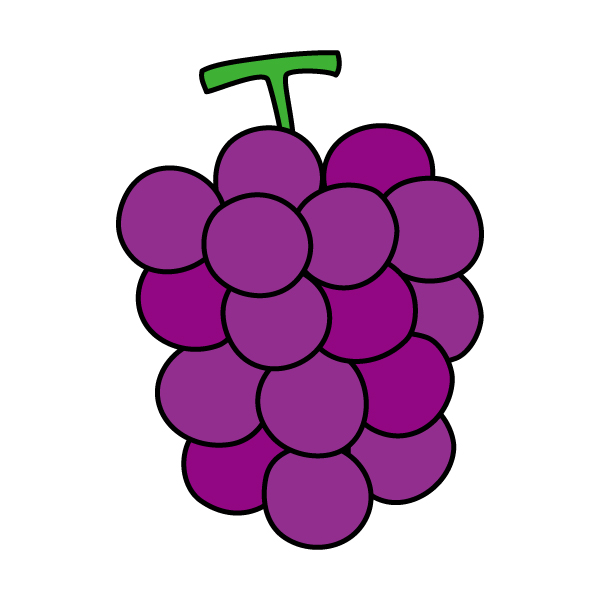 peach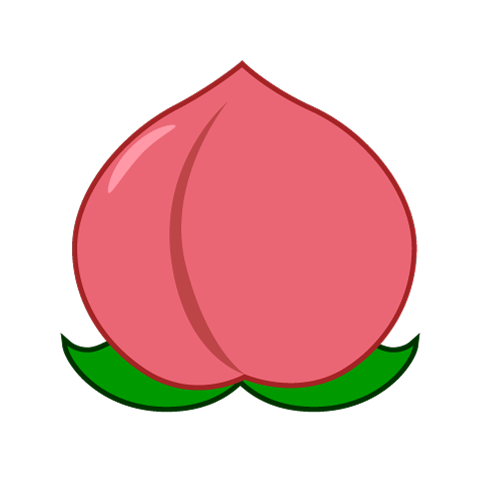 orange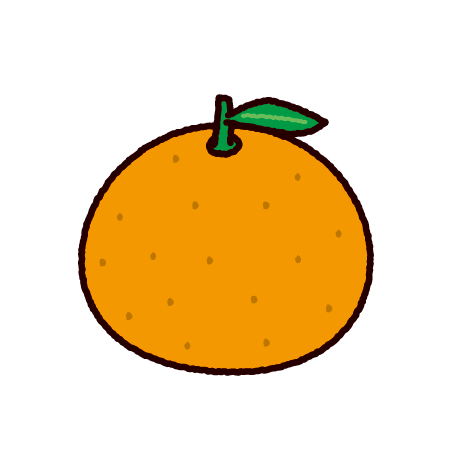 baseball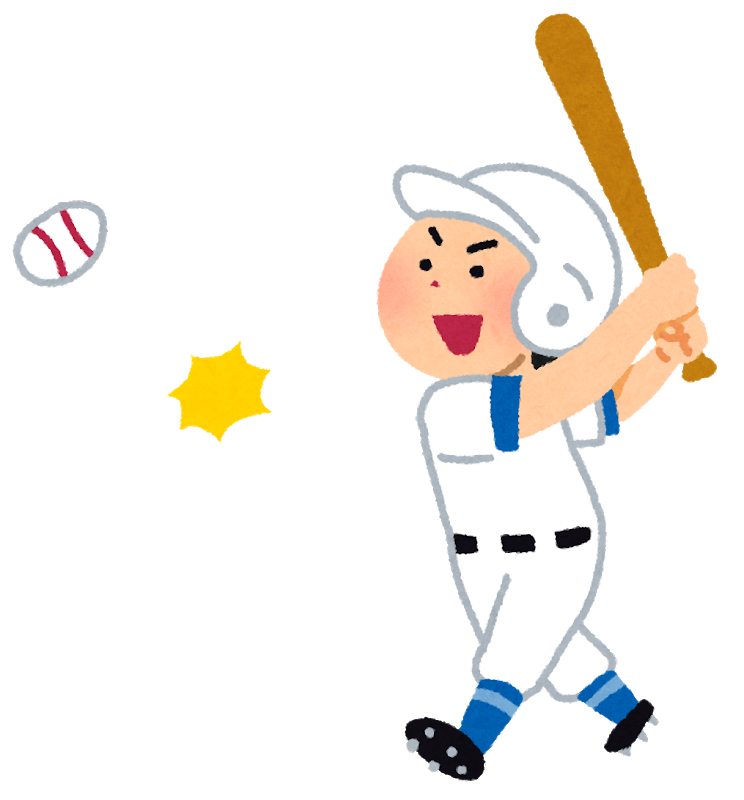 soccer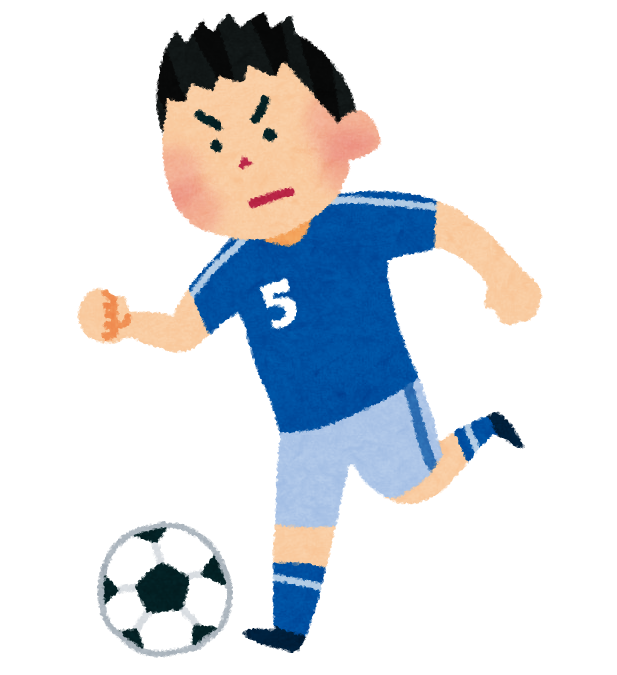 basketball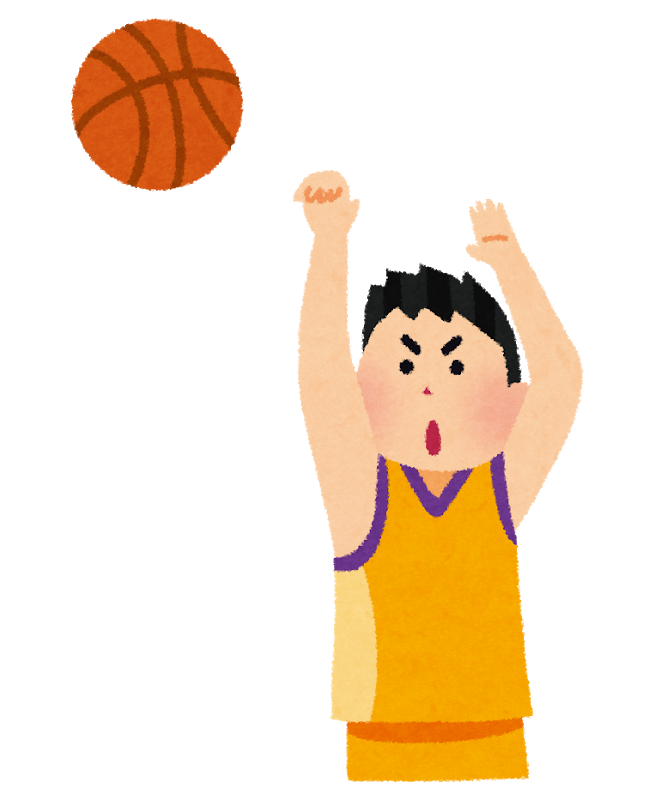 dodge ball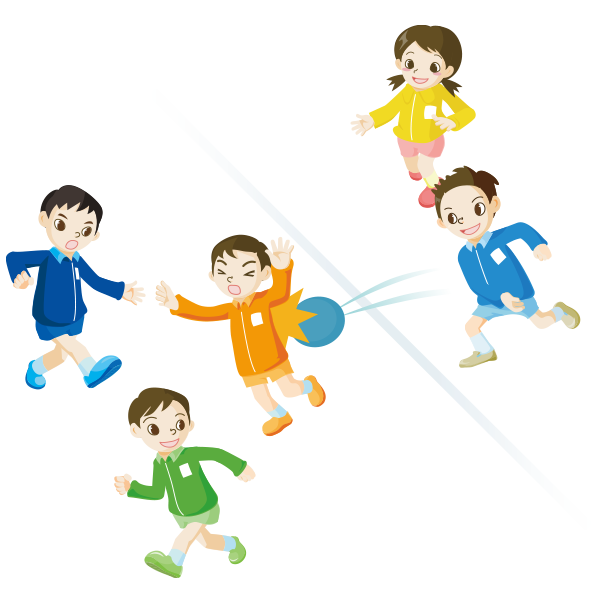 volleyball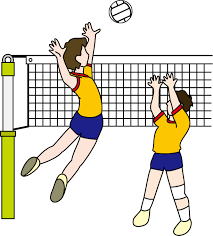 swimming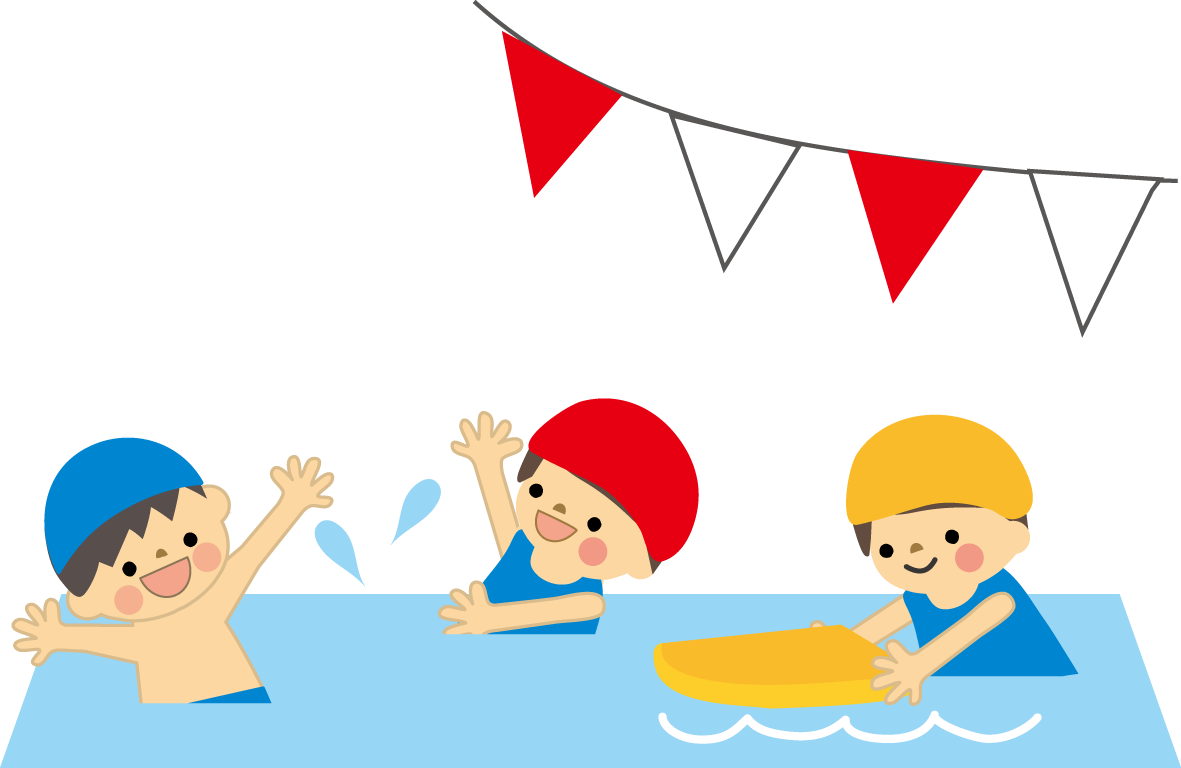 